ZRCADLENÍPoužijte skicovací nástroj Zrcadlit entity.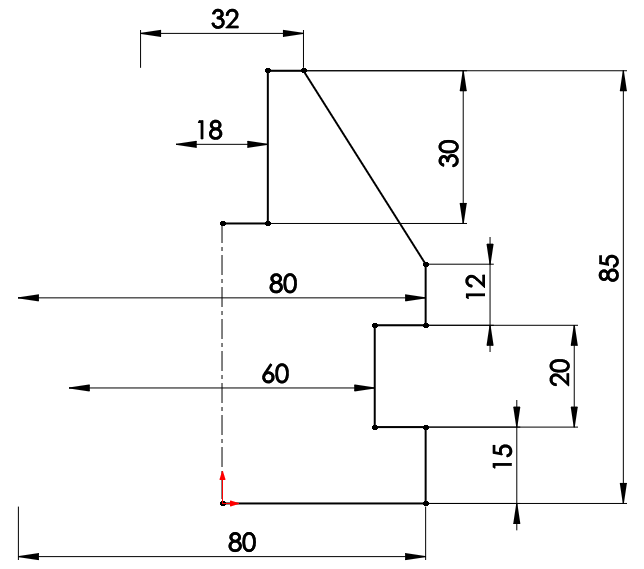 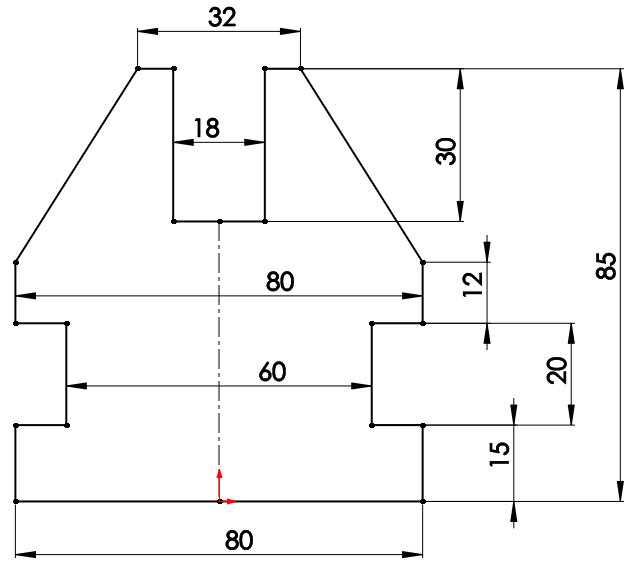 Použijte skicovací nástroj Dynamicky zrcadlit entity.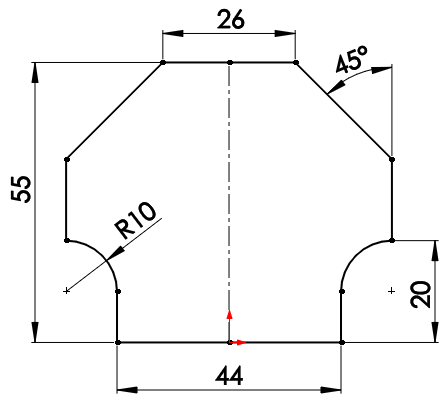 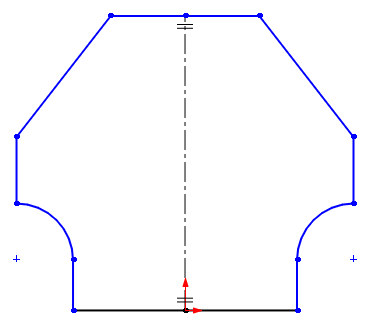 Použijte skicovací nástroj Zrcadlit entity, nebo Dynamicky zrcadlit entity.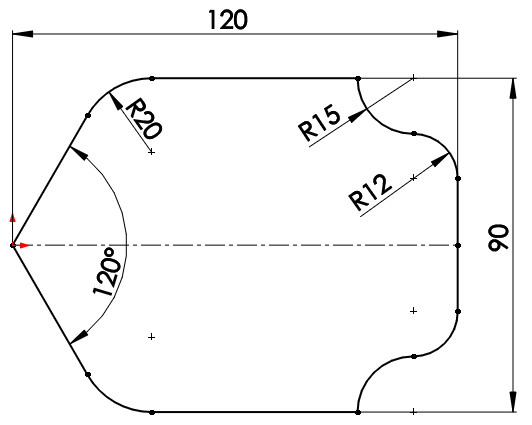 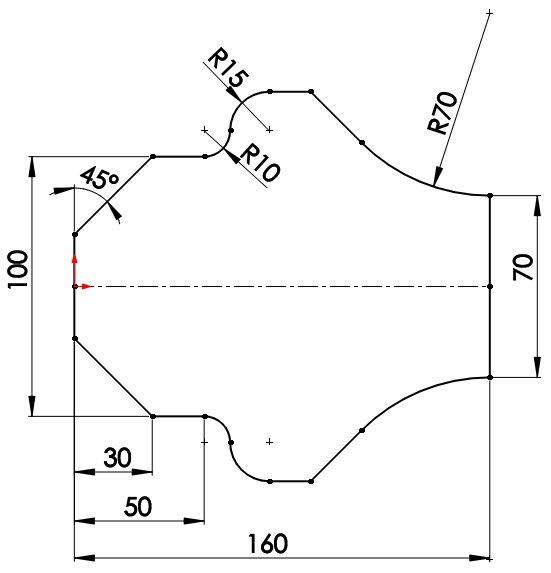 EKVIDISTANTANaskicujte a použijte nástroj Odsadit entity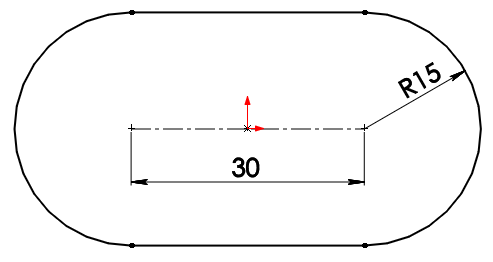 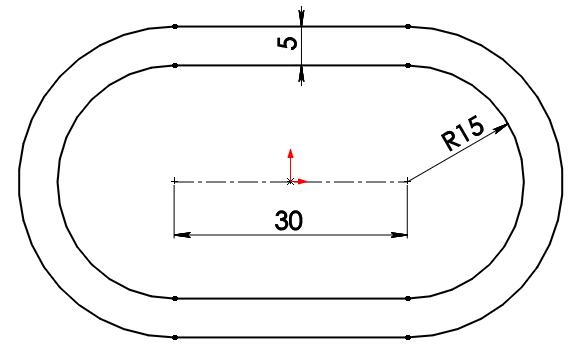 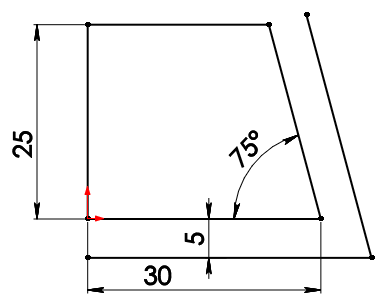 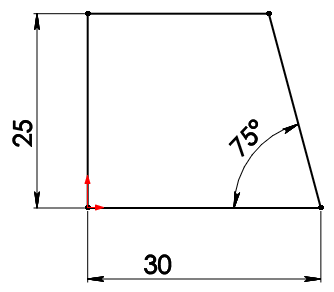 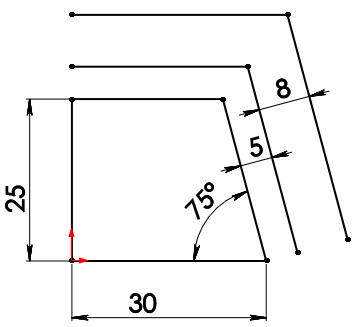 Naskicujte: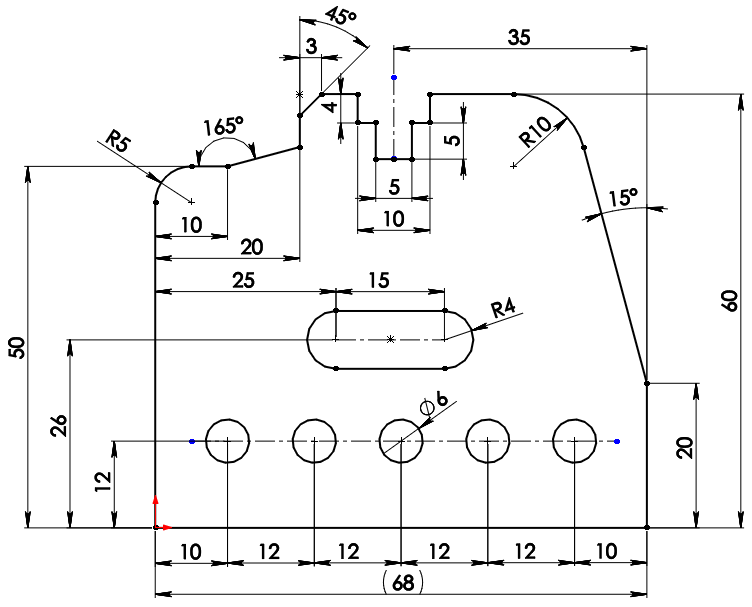 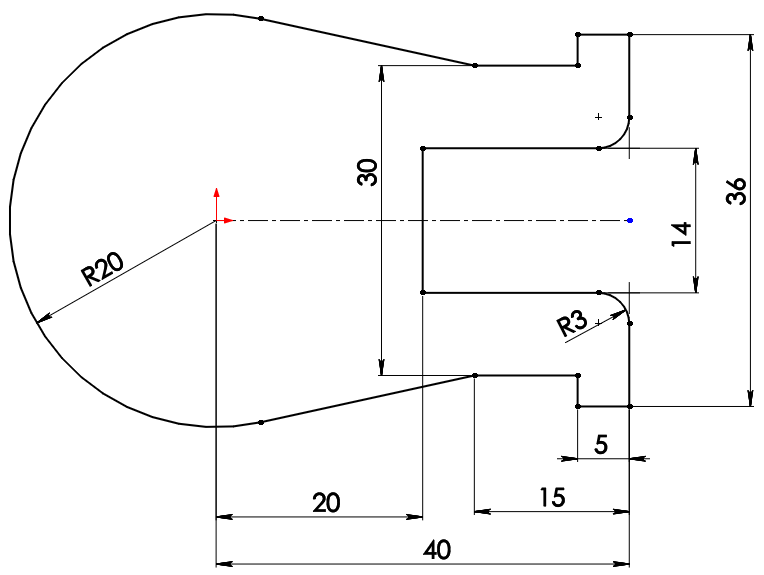 